ОТЧЕТо проведении Круглого стола «Институциональные проблемы промышленной политики в эпоху новой индустриальной революции» Круглый стол был проведен Департаментом экономической теории и
Институтом промышленной политики и институционального развития Круглый стол прошел 29 ноября по адресу: Ленинградский проспект, 49, ауд.318, 14:00 – 18:00Заседание Круглого стола открыли модераторы Н.М. Абдикеев, директор Института промышленной политики и институционального развития,и С.А. Толкачев, первый заместитель руководителя Департамента экономической теории.С основными докладами выступили:Работа Круглого стола прошла в атмосфере непосредственного контакта докладчиков и слушателей, споров и дискуссий. В ходе докладов и обсуждений были затронуты следующие вопросы:Новая мировая промышленная революция и ее влияние на отечественную промышленность.Вышла ли российская промышленность на траекторию роста?Насколько действенны и эффективны меры государственной поддержки промышленности?Какие инструменты Закона «О промышленной политике в Российской Федерации» показали свою работоспособность, а какие еще не вышли на намеченные рубежи?Как решать проблему малодоступности кредитов коммерческих банков для промышленных предприятий? Как зарекомендовал себя Фонд развития промышленности? Что нужно промышленным предприятиям от институтов государственной власти: низкие налоги, надежные планы развития, кадровая поддержка, доступный кредит?С какими проблемами сталкиваются промышленные предприятия при финансировании инноваций? Как повлияли международные санкции на деятельность российских предприятий на мировых рынках? В работе Круглого стола приняло участие более 30 человек, включая представителей органов власти, промышленных предприятий, научных учреждений и вузов России и других стран. 	 ФОТО: 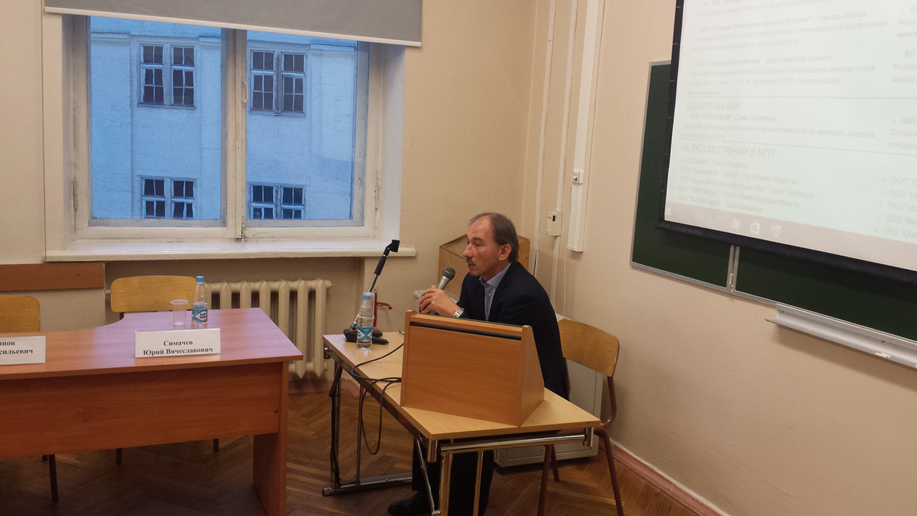 С докладом выступает профессор С.С. Губанов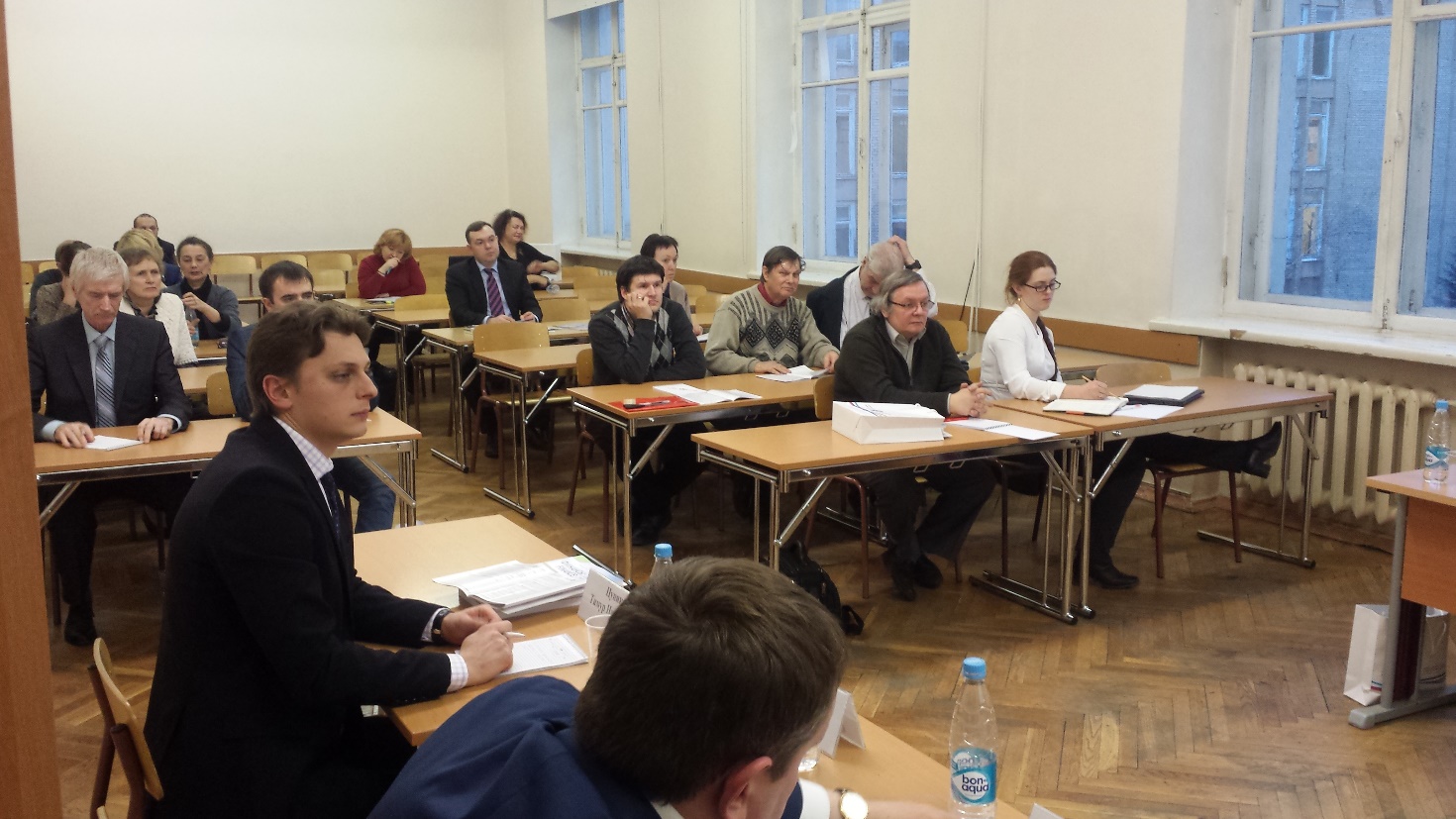 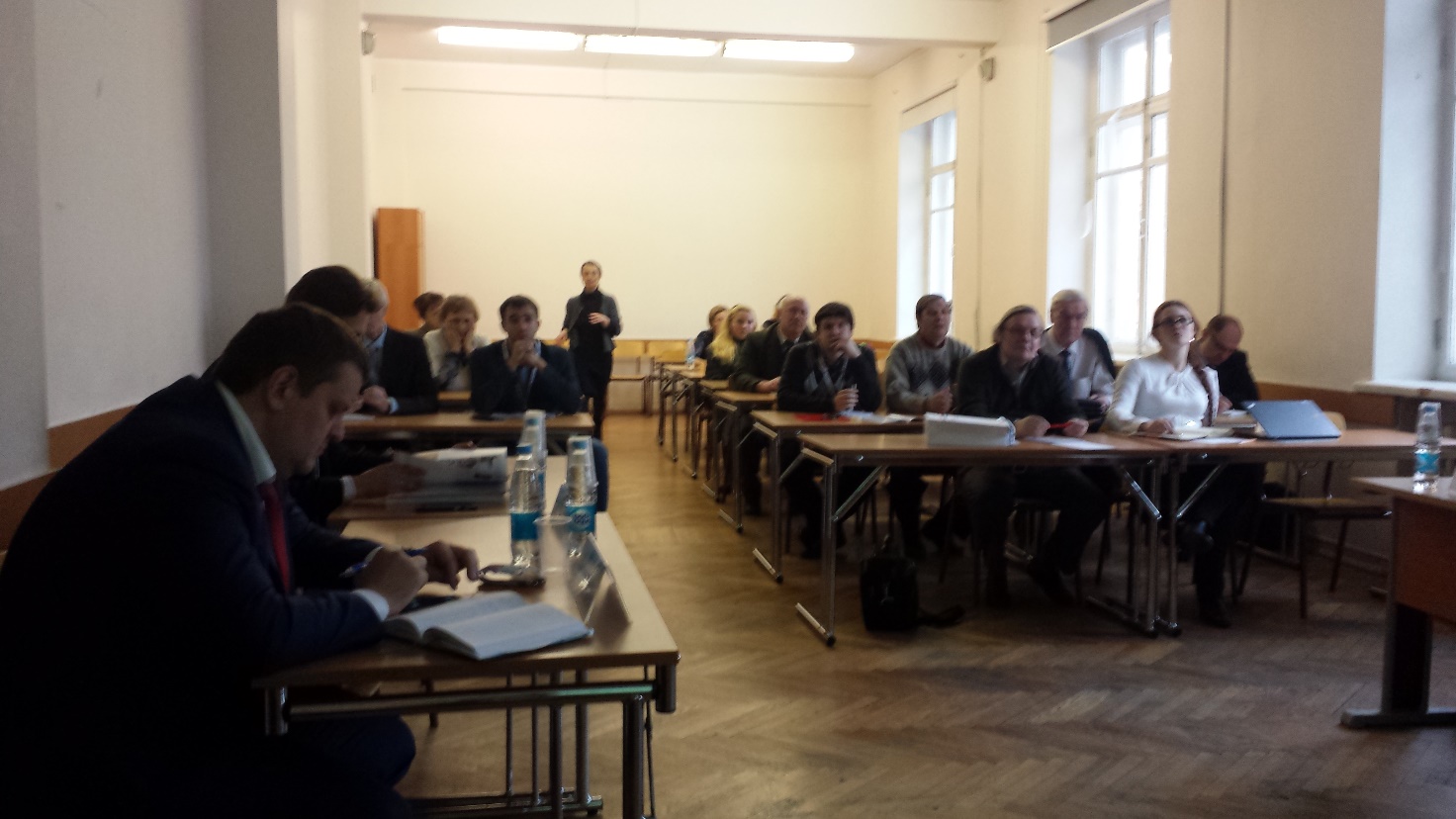 Ю.В. Симачев, директор по экономической политике НИУ ВШЭПромышленная политика в эпоху переменТ.Н. Цупиков, главный специалист Фонда Развития промышленностиРоль Фонда развития промышленности в государственной промышленной политикеС.С. Губанов, главный редактор журнала «Экономист»Интересы промышленного капитала в программах развития РоссииС.В. Кокин, генеральный директор АО «Арктический транспортно-промышленный узел Архангельск»Промышленный проект Архангельского глубоководного портаА.А. Быков, проректор по научной работе, 
Белорусский государственный экономический университет Исторический анализ экономического развития с помощью Big DataЕ.И. Баранова, специалист 
АО «ПвК Аудит», аспирант Финансового Университета при Правительстве РФЦикл жизни промышленной компании-газели